        Plán činnosti – září 2017         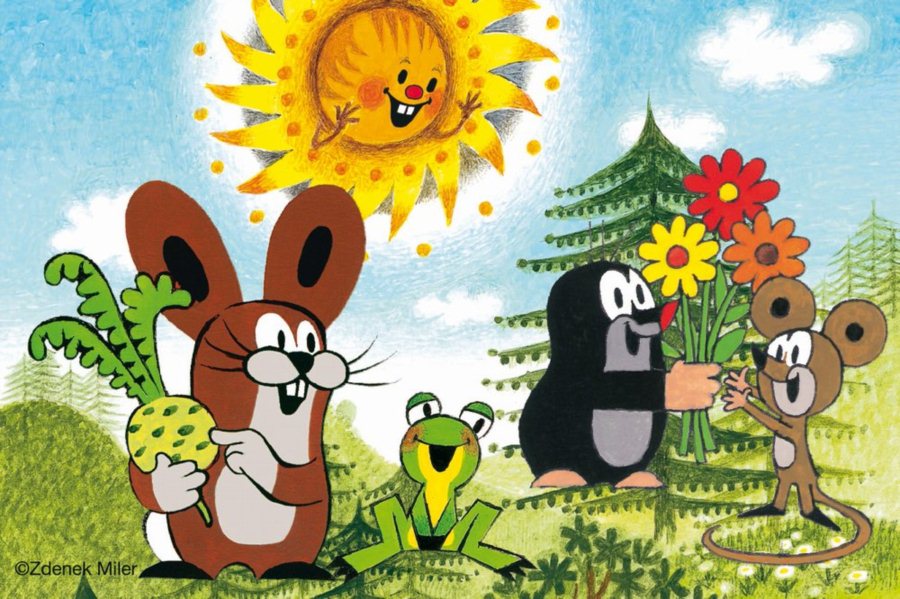 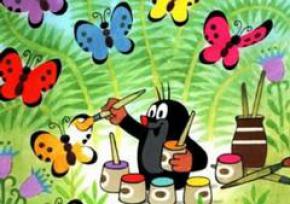 DatumČasMístoObsahPartnerVstupnéZodp.Od 4.9.Ve třídáchTB - „Sluníčková školka“Podtéma – „Od maminky do světa“Pg. pracovnice4. 9.7,00 - 9,0011,00 – 16,12MŠ TyršovaPlatby v hotovosti – záříRodičeL.Pecinová11. 9. Ve třídáchPodtéma – „Všechny malé kamarády, dáme pěkně do parády“Pg. pracovnice18. 9.Ve třídáchPodtéma – „Žijeme zdravě“Pg. pracovnice20. 9.16,00U VčeličekSpolečné setkání s rodičirodičePg. pracovnice20. 9.10,30U VčeličekDivadlo „ O rozmlsané MatylděInteraktivní divadlo s logopedickým hraním - Havířov40,-A. Obzinová25. 9.10,15MŠMaňáskové divadlo Divadlo Šternberk40,-A.Obzinová19. 9.MŠTPlatby inkasem – říjenL. Pecinová25. 9.7,00 - 9,0011,00 – 16,12MŠ TyršovaPlatby v hotovosti – říjenRodičeL.Pecinová26. 9.7,00 - 9,0011,00 – 16,12MŠ DittersdorfovaPlatby v hotovosti – říjenRodičeL.Pecinová26. 9.9,00MŠDepistáž – logopedické vyšetřeníMgr.ReifováJ. Matlochová